Practical task Make a glossary of the main notions and give their definitions.TestAnswer the following questions using one-word/phrase answers:II Practical TaskPractical taskMake a glossary of the main notions and give their definitions.TestAnswer the following questions using one-word / phrase answers:III. Practical taskMake a glossary of the main notions and give their definitions. Study articulatory features of RP consonants: 3. Fill in the following table featuring the articulatory classification of the English RP consonants:4. Identify the phonetic process in each word or word combination and fill them in into the appropriate section:Spar owners, a pair of shoes, left arm, stop pushing, it’s, his shirt, It rains in May, He’s coming this year, exactly, history, correct, ‘cause, lots of money, reference, are, kind- ness, Is that your dog?, miserable, favourite, Let me do that for you, Does your mother know?, far away, police, ‘bout, tell them, ask her, quick cure, vanilla ice-cream, find out, suppose, Would you mind moving?, waste of time, we, ‘round, Be on guard, mustTestAnswer the following questions using one-word/phrase answers:45NoQuestionAnswer1People engaged in the study of phonetics are called ...2People engaged in the study of phonology are called ...3Variations in pitch, prominence, and tempo are called ...4The basic component of the phonic substance of language is called ...5A unit of spoken message larger than a single sound and smaller than a word is called ...6Pronunciation features in a foreign language influenced by the mother tongue are called ...7How many aspects does the problem of word stress have?8How many components does the phonic substance of language consist of?9The amount of perceptual prominence given to particular words/ syllables in an utterance is called ...10What features are superimposed on the segmental chain of sounds?11Is the statement true or false: English makes use of stressed syllables separated by equal number of unstressed syllables?12Give the name of the founder of phonology.13A sequence of words spoken in a single breath, a stretch of speech which has describable melody is called ...14Knowledge, a code which is known and shared by speakers who use their knowledge for transmitting and interpreting verbal messages in these events is called ...15An activity which is carried on numerous events is called ...16Phonetics whose domain is the larger units of connected speech: syllables, words, phrases and texts is called ...17The part of phonetics which is concerned with individual sounds is called ...18The part of phonetics which is mainly concerned with the functioning of phonetic units in the language is called ...19The science that studies the ways in which pronunciation interacts with society is called ...20The science that investigates a wide range of phenomena from acoustic phonetics to language pathology is called ...NoQuestionAnswer1Factors lying outside any possibility of signalling linguistic meaning are called ...2Information about stylistic variations in learning, understanding and producing language is studied by ...3The branch of linguistics that is primarily concerned with the problem of functional styles is called ...4A functional set of formal patterns into which language means are arranged in order to transmit information is defined as ...5The science that studies the way phonetic means are used in this or that particular situation, which exercises the conditioning influence of a set of extralinguistic factors, is called ...6Extralinguistic situation can be defined by three components: ...7The cooccurrence of two or more interlocutors related to each other in a particular way, having a particular aim of communicating about a particular topic in a particular setting is defined as ...8What directs the activities of the participants throughout a situation to complete a task?9Individuals taking part in a communicative event are called ...10The component of something associated with the role structure in the family and in social groups, with the assignment of authority and status, and with the attribution of different levels of competence is called ...11Is the following statement true or false: “Gender differences in pronunciation are less numerous than differences in grammatical form”.12The component of situation defined among other features by the physical orientation of participants is called ...13What phonetic factor is the purpose or the aim of the utterance?14The language user’s strategy can be called the speaker’s ...15If the language user considers the situation from his point of view, reveals his personal interest and participation in what he is saying, we speak about ...16The two forms of communication are called ...17Considering a communicative situation from the point of view of sociolinguistics we can speak of the dichotomy ...18When a speaker is listened to by a group of people, speech is qualified as ... and is opposed to ...19The actor’s and the lecturer’s speech as opposed to classroom teaching, television and radio interviews can be characterized as ...20Parts of the utterance that express its main contents are called ...RP Consonant Phonemes /Cph: 24[p] a labial, bilabial, occlusive, plosive, voiceless, fortis consonant phoneme (=Cph)[b] a labial, bilabial, occlusive, plosive, voiced, lenis Cph[t] alingual,forelingual,alveolar,occlusive,plosive,voiceless,fortisCph[d] a lingual, forelingual, alveolar, occlusive, plosive, voiced, lenis Cph[k] a lingual, backlingual, occlusive, plosive, voiceless, fortis Cph[g] alingual,backlingual,occlusive,plosive,voiced,lenisCph[f] a labial, labio-dental, constrictive, fricative, voiceless, fortis Cph[v] alabial,labio-dental,constrictive,fricative,voiced,lenisCph[θ] a foreligual, interdental, constrictive, fricative , voiceless, fortis Cph[ð] a foreligual, interdental, constrictive, fricative , voiced, lenis Cph[s] aforelingual,alveolar,constrictive,fricative,voiceless,fortisCph[z] aforelingual,alveolar,constrictive,fricative,voiced,lenisCph[ʃ] a foreligual, palato-alveolar, constrictive, fricative, voiceless, fortis Cph[Ʒ] a foreligual, palato-alveolar, constrictive, fricative, voiced, lenis Cph[h] a glottal, constrictive, fricative, voiceless, fortis Cph[ʧ] a voiceless affricate[ʤ] a voiced affricate[m] a bilabial, occlusive, plosive nasal sonant (S)[n] an alveolar-apical, occlusive, plosive nasal S[ŋ] a backlingual, velar, occlusive, plosive nasal S[1] an alveolar-apical, constrictive, fricative, lateral S[w] a bilabial, constrictive, fricative, medial S[r] a post-alveolar, constrictive, fricative, medial S[j] a medio-lingual, palatal, constrictive, fricative SActive organ, place of obstructionType of obstruction A manner of the production of noise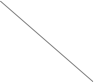 Active organ, place of obstructionType of obstruction A manner of the production of noiseLabialLabialLingualLingualLingualLingualLingualLingualPharyngalActive organ, place of obstructionType of obstruction A manner of the production of noiseActive organ, place of obstructionType of obstruction A manner of the production of noiseLabialLabialForelingualForelingualForelingualForelingualMedio- lingualBack lingualActive organ, place of obstructionType of obstruction A manner of the production of noiseActive organ, place of obstructionType of obstruction A manner of the production of noisebilabiallabio- dentalinter- dentalalveolarpost- alveolarpalato- alveolarpalatalvelarglottalOcclusivesplosivesOcclusivesnasal son- antsConstrictivesfric- ativesConstrictivesson- antsAffricatesConnected speech adjustment phenomenaConnected speech adjustment phenomenaConnected speech adjustment phenomenaConnected speech adjustment phenomenaConnected speech adjustment phenomenaExamplesExamplesExamplesExamplesExamplesExamples1. Linking r1. Linking r1. Linking r1. Linking r1. Linking r2. Intrusive r2. Intrusive r2. Intrusive r2. Intrusive r2. Intrusive r3. Resyllabification3. Resyllabification3. Resyllabification3. Resyllabification3. Resyllabification4. Elongated articulation of the consonant4. Elongated articulation of the consonant4. Elongated articulation of the consonant4. Elongated articulation of the consonant4. Elongated articulation of the consonant5. Progressive (perseverative) assimilation5. Progressive (perseverative) assimilation5. Progressive (perseverative) assimilation5. Progressive (perseverative) assimilation5. Progressive (perseverative) assimilation6. Regressive(anticipatory) assimilation6. Regressive(anticipatory) assimilation6. Regressive(anticipatory) assimilation6. Regressive(anticipatory) assimilation6. Regressive(anticipatory) assimilation7. Coalescent (reciprocal) assimilation7. Coalescent (reciprocal) assimilation7. Coalescent (reciprocal) assimilation7. Coalescent (reciprocal) assimilation7. Coalescent (reciprocal) assimilation8. Syncope8. Syncope8. Syncope8. Syncope8. Syncope9. Aphesis9. Aphesis9. Aphesis9. Aphesis9. Aphesis10. Epenthesis10. Epenthesis10. Epenthesis10. Epenthesis10. Epenthesis11. Deletion (elision = ellipsis)11. Deletion (elision = ellipsis)11. Deletion (elision = ellipsis)11. Deletion (elision = ellipsis)11. Deletion (elision = ellipsis)12. Reduction12. Reduction12. Reduction12. Reduction12. ReductionNoQuestionAnswer1How many aspects of speech sounds are distinguished?2How many major types can speech sounds be subdivided into according to the specific character of the work of the speech organs?3[r], [w], [j] are termed ...4Sounds in the production of which the soft palate is lowered, and the air escapes through the nose are called ...5A labial, labio-dental, constrictive, fricative, voiceless, fortis consonant phoneme6An alveolar-apical, constrictive, fricative, lateral sonant7A glottal, constrictive, fricative, fortis consonant phoneme8A post-alveolar, constrictive, fricative, medial sonant9A forelingual, palato-alveolar, constrictive, fricative, voiced, lenis consonant phoneme10A lingual, backlingual, velar, occlusive, plosive nasal sonant11A labial, bilabial, constrictive, fricative, medial sonant12A lingual, backlingual, occlusive, plosive, voiceless, fortis consonant phoneme13A lingual, forelingual, post-alveolar, constrictive, fricative, medial sonant14A forelingual, interdental, constrictive, fricative, voiceless, fortis consonant phoneme15A voiceless affricate16How many consonant phonemes re there in RP?17The founder of the phoneme theory is ...18Features of phonemes involved in the differentiation of the words are called ...19Allophones that are free from the influence of the neighbouring sounds and are most representative of the phoneme as a whole are called ...20Allophones which appear as a result of the influence of the neighbouring speech sounds (assimilation, adaptation, accommodation) are called ...21What is the principal function of the phoneme?22The articulatory features which do not serve to distinguish meaning are called ...23The phonemes of a language form a system of ...24The ability to produce English with an English-like pattern of stress and rhythm involves ...25Modifications of a consonant under the influence of a neighbouring consonant are termed ...26A deletion of a sound in rapid or careless speech is termed ...27Connecting of the final sound of one word or syllable to the initial sound of the next one is called ...28Modifications of a consonant under the influence of the adjacent vowel or vice versa are called ...29Inserting of a vowel or consonant segment within an existing string of segments is called ...30The process when two syllables, usually both weak, optionally become one is called ...31According to the degree the assimilating C takes on the characteristics of the neighbouring C, assimilation may be ...32What are the most common types of assimilation in English?33What type of assimilation occurs in the contractions it’s, that’s34What is the name of assimilation in which the first consonant and the second consonant in a cluster fuse and mutually condition the creation of a third consonant with features from both original consonants?35Give an example of affricatization.36Linking and intrusive r are special cases of ...37Define the type of assimilation in ten mice [tem mais]38“Glottalizing” may be used as an allophone of the phoneme ...39Name the phenomenon occurring in the pronunciation of button ['b٨tən] – ['b٨?n]40Name the phenomenon occurring in the pronunciation of camera ['kæmərə] – ['kæmrə]Practical task Make a glossary of the main notions and give their definitions. Study articulatory features of RP vowels. 603. Fill in the following table featuring the articulatory features of English RP vowels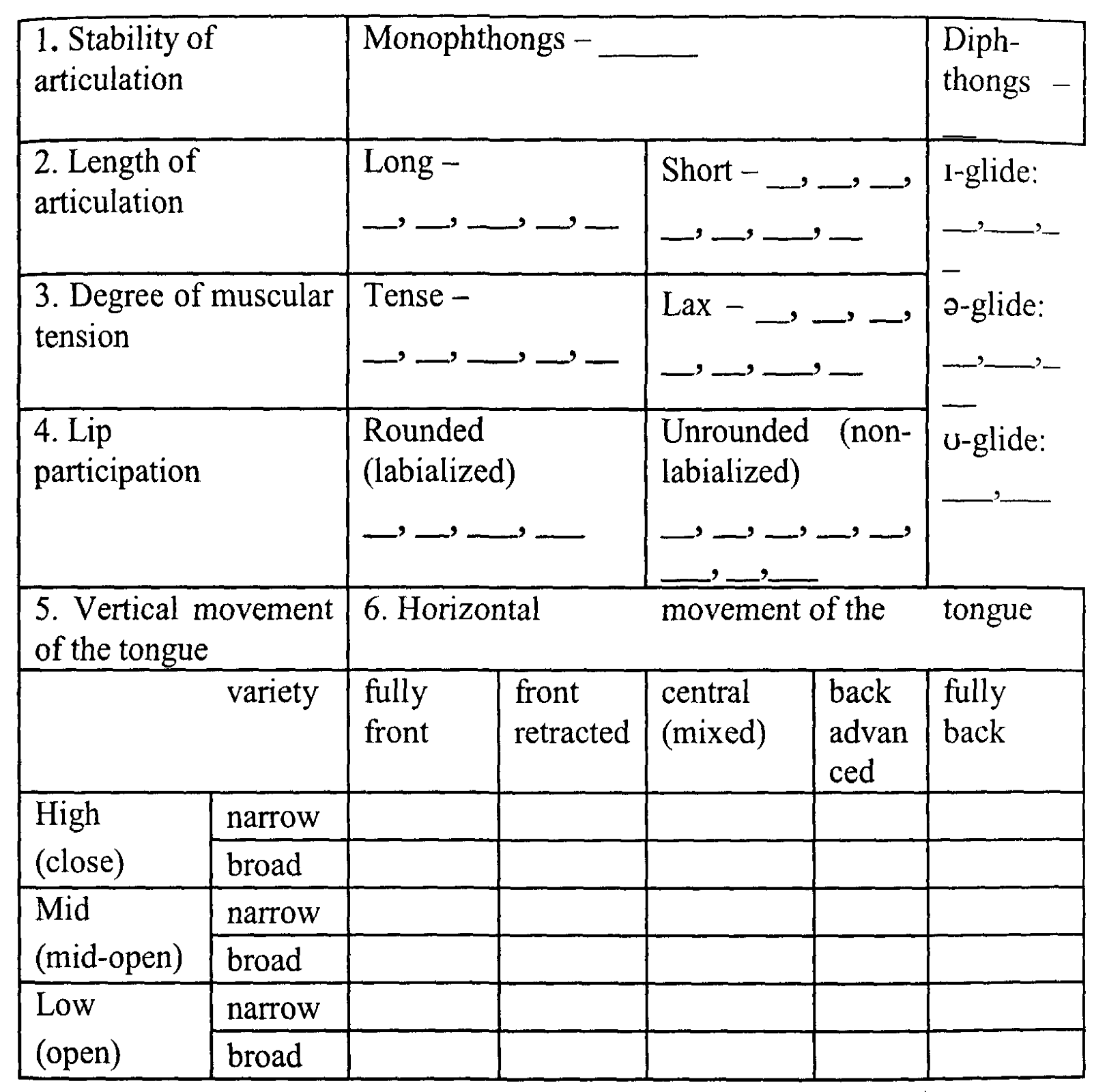 61TestAnswer the following questions using one-word / phrase answersPractical task 1. Make a glossary of the main notions and give their definitions.2. Divide these words into phonetic syllables. Give their syllabic structural patterns.3. Mark the stress in the following words: profile, capitalize, unintelligibility, tem- peramental, qualify, situate, dictate, desert (verb), desert (noun), bare-headed.4. Mark which words contain81• A stress-neutral suffix – SN • A stress-imposing suffix – SI • A stressed suffix – S5. Write each compound in the correct group:Test